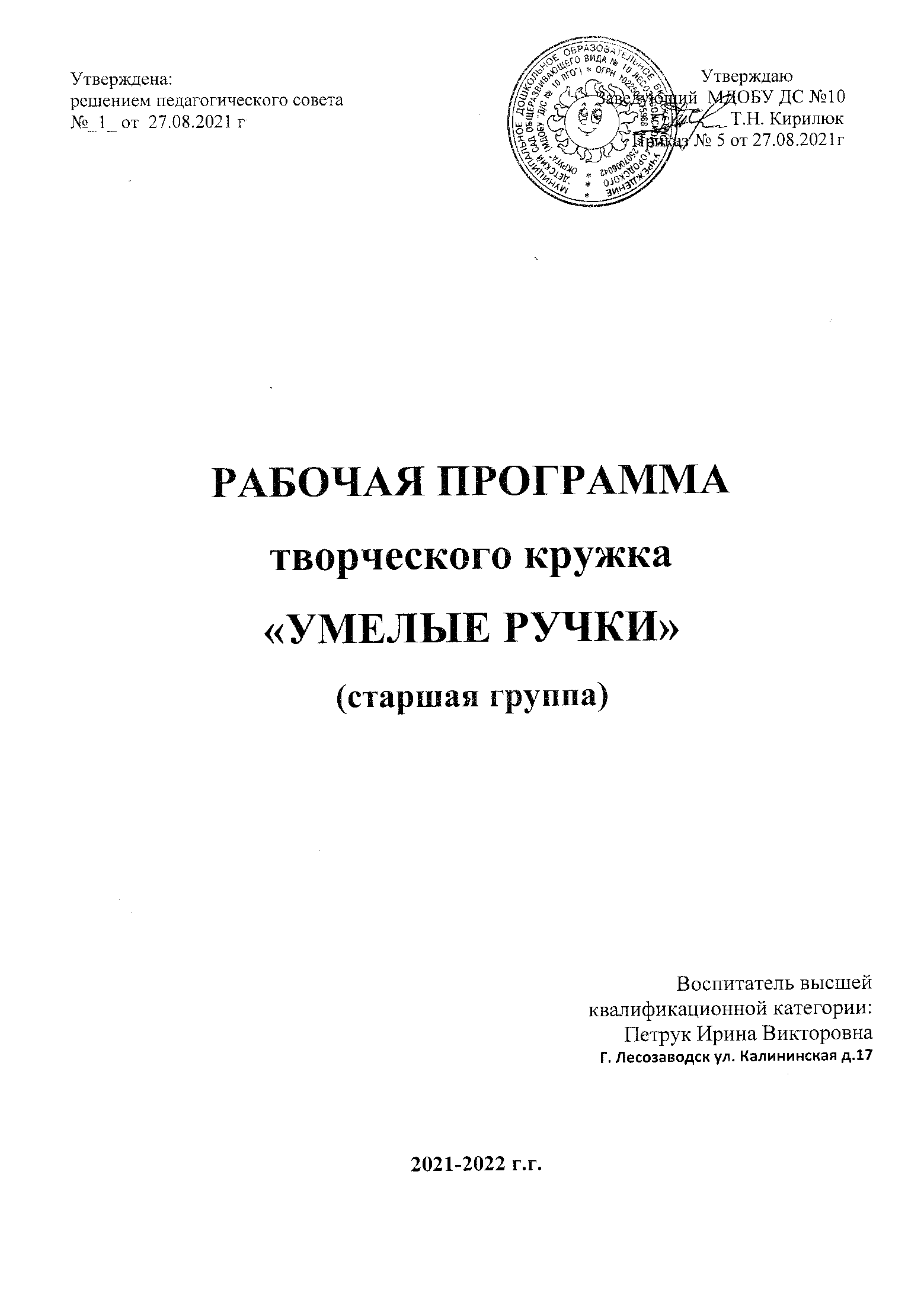 СОДЕРЖАНИЕЦЕЛЕВОЙ РАЗДЕЛПояснительная записка                                          …………………………….   3Цели и задачи реализации программы кружка …………………………….  3Основные методы и приёмы                              …………………………….  4Принципы реализации программы                     …………………………….  5Предполагаемые результаты                            …………………………….  6СОДЕРЖАТЕЛЬНЫЙ РАЗДЕЛУчебный план работы кружка                          …………………………….  7Перспективный план работы кружка              …………………………….  8ОРГАНИЗАЦИОННЫЙ РАЗДЕЛОрганизация кружковой деятельности            …………………………….  16Структура кружковой деятельности              …………………………….  16График работы кружка                                     …………………………….  16Материалы, используемые в работе с детьми ……………………………. 164.     СПИСОК ЛИТЕРАТУРЫ                          ……………………………. 195.     ПРИЛОЖЕНИЕ                                        …………………………20    ЦЕЛЕВОЙ РАЗДЕЛПОЯСНИТЕЛЬНАЯ ЗАПИСКА     «Истоки способностей и дарования детей – на кончиках их пальцев.                                      От пальцев, образно говоря, идут тончайшие нити – ручейки, кото-                                      рые питают источник творческой мысли. Другими словами, чем                        больше мастерства в детской руке, тем умнее ребёнок»В.А.СухомлинскийДошкольный возраст – яркая, неповторимая страница в жизни каждого человека. Именно в этот период устанавливается связь ребёнка с окружающим миром, миром природы, предметным миром. Происходит приобщение к культуре, к общечеловеческим ценностям. Развивается любознательность, формируется интерес к творчеству.  Современная психология и педагогика всё больше ориентируется на использование художественной деятельности в процессе воспитания и обучения детей, так как данная деятельность обеспечивает сенсорное развитие детей, способствует развитию восприятия, произвольного внимания, воображения, речи, мелкой моторики, коммуникации. А результат творчества ребёнка, интерес со стороны окружающих - повышает самооценку, самопознание детей.Программа кружка «Умелые ручки» направлена на развитие творческих способностей детей посредством художественной деятельности (ручной труд, рисование). Рассчитана на детей 5-6 лет. Содержание программы представлено различными видами художественной деятельности (работа с бумагой, тканью, работа с природным материалом, пластилином, солёным тестом, работа с бросовым материалом,  нетрадиционное рисование без кисти и карандаша) и направлена на овладение дошкольниками необходимыми в жизни элементарными приёмами ручной работы с разными материалами, изготовление игрушек, композиций, рисунков, различных полезных предметов.   В процессе реализации программы у детей формируется способность отбирать нужные средства для выполнения работы, стремление достигнуть положительного результата, свободное оперирование усвоенными способами, по-разному комбинируя и трансформируя их. Ребёнок учится сосредотачиваться на процессе изготовления поделок, следовать устным инструкциям.Для формирования устойчивого интереса к творчеству использую в своей работе устное народное творчество: загадки, потешки, считалки, пословицы, поговорки, создающие богатую почву для размышления, вдохновения, воздействующие на ум и чувства ребёнка.Занятия  интересны для детей, они радуются результату своей работы. Свои поделки они могут подарить, использовать в игре. Самореализация и чувство удовлетворения от полученного результата формирует адекватную самооценку у ребёнка, он становится уверенным в своих силах.Актуальность в том, что:    изобразительная продуктивная деятельность является наиболее благоприятной для творческого развития способностей детей;на занятиях решаются задачи всестороннего развития детей, которое необходимо для успешного обучения в школе;в процессе работы у детей формируются мыслительные операции (анализ, синтез, сравнение и др.), навыки работы в коллективе, умение согласовывать свои действия с действиями сверстников.ЦЕЛИ И ЗАДАЧИ РЕАЛИЗАЦИИ ПРОГРАММЫ КРУЖКАЦели: - создание благоприятных условий для развития у детей творческих способностей;- всестороннее интеллектуальное и эстетическое развитие детей в процессе деятельности с раз-личными материалами;- развитие детского, сплочённого коллектива через воспитание трудолюбия, усидчивости, терпеливости, взаимопомощи, взаимовыручки.Задачи:- продолжать знакомить детей с разными техниками рукоделия;- обучать различным приёмам преобразования бумаги, ткани, природного и бросового материалов;- обогащать и расширять художественный опыт;- учить предварительно планировать ход работы над изделием (устанавливать логическую последовательность изготовления поделки);- учить определять приёмы работы и инструменты, самостоятельно ориентироваться в задании;- активизировать и обогащать словарь детей, игровой опыт, создавать условия для самовыражения и расширения социального опыта;- совершенствовать коммуникативные навыки;- создать условия для положительных эмоций;- развивать творческое воображение, фантазию, сообразительность, умение устанавливать причинно-следственные связи, познавательные интересы, конструктивные умения;- развивать у дошкольников эстетический вкус;- воспитывать трудолюбие, аккуратность, желание доводить начатое дело до конца;- воспитывать положительное отношение к сотрудничеству с взрослым, к собственной деятельности, её результату.Задачи программы будут достигнуты, если ребенок на занятии займет позицию “Я хочу это сделать сам”.В результате обучения в кружке по данной программе предполагается, что дети получат следующие основные знания и умения:умение планировать порядок рабочих операций;умение постоянно контролировать свою работу;умение пользоваться простейшими инструментами;знание видов и свойств различного материала; знание основных видов работ с разным материалом;владение приемами изготовления поделок;умение красиво, выразительно эстетически грамотно оформить поделку;правила общения, правила безопасности труда, правила личной гигиены.Программа предполагает проведение двух занятий в неделю продолжительностью – 30 минут.ОСНОВНЫЕ МЕТОДЫ И ПРИЁМЫНаглядные методы:- показ способов действия с инструментами и материалами;- обследование предметов, образцов, рассматривание картин и иллюстраций, несущих информацию о предметах и явлениях;- показ способов выполнения работы;- показ образца педагога;- пример;- мультимедиа-слайд шоу;- помощь.Словесные методы:- объяснение способов действия с инструментами и материалами, объяснение способов выполнения работы;- описание, поощрение, убеждение;- использование художественного слова (стихи, загадки, пословицы и т.д.);- совместный анализ выполненной работы;- анализ детских работ самими детьми.Практические методы:- упражнение;- обучение детей приёмам и способам выполнения работы по рисованию, лепке, аппликации;- самостоятельное и совместное выполнение работы.Игровые методы:- сюрпризные моменты;- игровые ситуации;- использование пальчиковых игр и упражнений;- использование динамических упражнений;- обыгрывание своих поделок.Каждое занятие, как правило, включает теоретическую часть и практическое выполнение задания. Теоретические сведения — это объяснение нового материала, информация познавательного характера, общие сведения об используемых материалах. Практические работы включают изготовление, оформление поделок.Дошкольники приобретают необходимые в жизни элементарные знания, умения и навыки ручной работы с различными материалами. В процессе занятий, накапливая практический опыт в изготовлении поделок, обучающиеся от простых изделий постепенно переходят к освоению сложных, от изменения каких-то деталей поделки до моделирования и конструирования новых поделок.Особенностью данной программы является то, что она даёт возможность каждому ребёнку реально открыть для себя волшебный мир творчества, проявлять и реализовывать свои творческие способности.Проверка усвоения программы производится в форме собеседования с детьми, а также участием в конкурсах и выставках, использование поделок-сувениров в качестве подарков для дорогих и близких людей, младших дошкольников, сотрудников детского сада; оформление группы в праздники.ПРИНЦИПЫ РЕАЛИЗАЦИИ ПРОГРАММЫПринцип наглядности предполагает широкое представление соответствующей изучаемому материалу наглядности: иллюстрации, образцы, схемы;Принцип последовательности предполагает планирование изучаемого познавательного материала последовательно (от простого к сложному);Принцип занимательности - изучаемый материал должен быть интересным, увлекательным для детей. Разнообразие тематики, разнообразие художественных материалов формирует у детей желание выполнять предлагаемые задания, стремиться к достижению результата;Принцип тематического планирования материала предполагает подачу  изучаемого материала по тематическим блокам;Принцип личностно-ориентированного общения - в процессе обучения дети выступают как активные исследователи окружающего мира вместе с педагогом, а не просто перенимают его опыт, учитываются индивидуальные особенности детей, их желание, интерес. Обязательно - создание творческой, доброжелательной обстановки на занятиях, уважение к творчеству детей, использование детских работ в оформлении группы, организация разнообразных выставок.ПРЕДПОЛАГАЕМЫЕ РЕЗУЛЬТАТЫОжидаемые результатыВ результате обучения по данной программе дошкольники:- научатся разным приёмам работы с бумагой, пластилином, природным и бросовым материалом, тканью, нитками и т.д.;- научатся подбирать материал, учитывая его форму, величину, цвет, использовать в работе разные материалы;- научатся читать схемы, следовать устным инструкциям;-  научатся планировать порядок рабочих операций, контролировать свою работу;- научатся красиво, выразительно и эстетически грамотно оформить игрушку;- будут создавать сюжетные и декоративные композиции с изделиями;- разовьют внимание, память, мышление, пространственное воображение; мелкую моторику рук и глазомер; художественный вкус, творческие способности и фантазию;– овладеют навыками культуры труда;– улучшат свои коммуникативные способности и приобретут навыки работы в коллективе.Формы подведения итогов реализации дополнительной образовательной программыУчастие в выставках детских творческих работ, конкурсах в ДОУ;Участие лучших работ в городских, краевых, всероссийских конкурсах.СОДЕРЖАТЕЛЬНЫЙ РАЗДЕЛ2.1. УЧЕБНЫЙ ПЛАН РАБОТЫ КРУЖКА2.2. ПЕРСПЕКТИВНЫЙ ПЛАН РАБОТЫ КРУЖКАОРГАНИЗАЦИОННЫЙ РАЗДЕЛ3.1. ОРГАНИЗАЦИЯ КРУЖКОВОЙ ДЕЯТЕЛЬНОСТИ3.2. СТРУКТУРА КРУЖКОВОЙ ДЕЯТЕЛЬНОСТИI. Мотивации.  Создание интереса, привлечение детей к выполнению работы.II. Художественное восприятие изображаемого. - рассказ-объяснение воспитателя;- совместное обследование и рассматривание образца;- совместное уточнение способов и приёмов выполнения работы;- уточнение поэтапного выполнения работы.III. Практическая работа детей.- выбор детьми необходимого материала для работы;- выполнение детьми работы.- помощь воспитателя детям, которые испытывают трудности при выполнении работы.IV. Итог занятия.- совместное рассматривание детских работ;- анализ детских работ воспитателем;- анализ детьми своих работ и работ других детей;- организация  выставок детских работ, обыгрывание  детьми своих поделок.3.3. ГРАФИК РАБОТЫ КРУЖКАВторник       -     15.10-15.40Четверг         -     15.10-15.403.4. МАТЕРИАЛЫ, ИСПОЛЬЗУЕМЫЕ В РАБОТЕ С ДЕТЬМИСПИСОК ЛИТЕРАТУРЫ1. Агапова И.А., Давыдова М.А. 200 лучших игрушек из бумаги и картона. – М.: ООО ИКТЦ «ЛАДА», 2008. – 256с.;2. Казакова Р.Г., Седова Е.М., Сайганова Т.И. Занятия по рисованию с дошкольниками: Нетрадиционные техники, планирование, конспекты занятий. - М.: ТЦ Сфера, 2020г. – 128с.;3. Новицкая С.А. Поделки из бумаги. Совместное творчество педагога и дошкольника: Методическое пособие для педагогов ДОУ. – СПб.: ООО «ИЗДАТЕЛЬСТВО «ДЕТСТВО-ПРЕСС», 2012. – 96с.;3. Петрова И.М. Аппликации для дошкольников: Учебно-методическое пособие для дошкольников. – СПб.: ДЕТСТВО-ПРЕСС, 2009. – 64с.;4. Пискулина С.С. Художественно-творческая деятельность. Аппликации из ткани: тематические, сюжетные, игровые занятия для детей 4-7 лет. – Волгоград.: Издательство «Учитель», 2015 – 96с.;5. Салагаева Л.М. Объёмные картинки: Учебно-методическое пособие для дошкольников. – СПб.: ДЕТСТВО-ПРЕСС: 2010 – 64с.;6. Соколова С.В. Оригами для дошкольников: Методическое пособие для воспитателей ДОУ. – СПб.: ДЕТСТВО-ПРЕСС., 2009 – 64с.;7. Тихомирова О.Ю., Лебедева Г.А. Пластилиновая картина. Для работы с детьми дошкольного и младшего школьного возраста. – М., 2011 – 64с.;9. Цквитария Т.А. Нетрадиционные техники рисования. Интегрированные занятия в ДОУ. – М.: ТЦ Сфера, 2011 – 122с.;10. https://nsportal.ru/detskiy-sad/applikatsiya-lepka/2015/07/30/lepka-iz-plastilinovyh-zhgutikov-tsvetochek-dlya-mamy;11. https://gidrukodeliya.ru/podelki-iz-tualetnyh-vtulok;12. https://tratatuk.ru/materialy/podelki-iz-bumagi/podelki-iz-bumagi-garmoshkoj.html;13. https://gidrukodeliya.ru/podelki-iz-kinder-yaicПРИЛОЖЕНИЕОбразцы поделокСЕНТЯБРЬЗанятие 1, 2 «Солнышко»                           Занятие 3, 4 «Ёжик»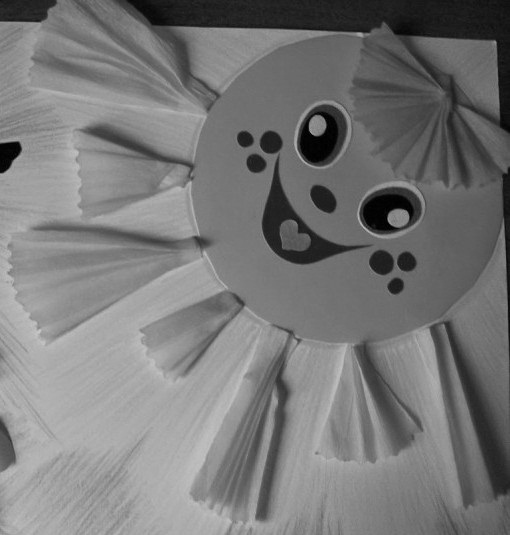 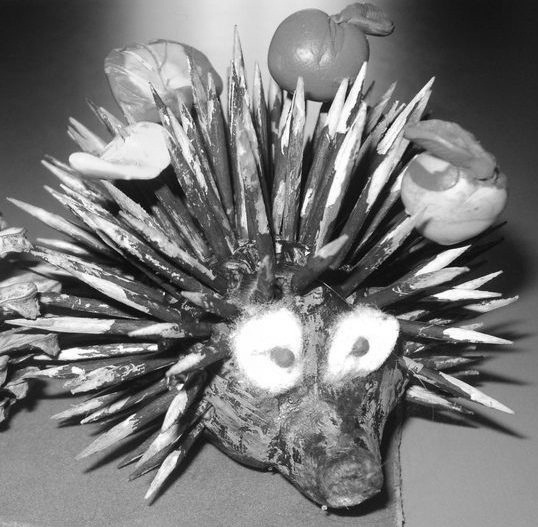 Занятие 5, 6 «Цветик-семицветик»            Занятие 7, 8 «Котик»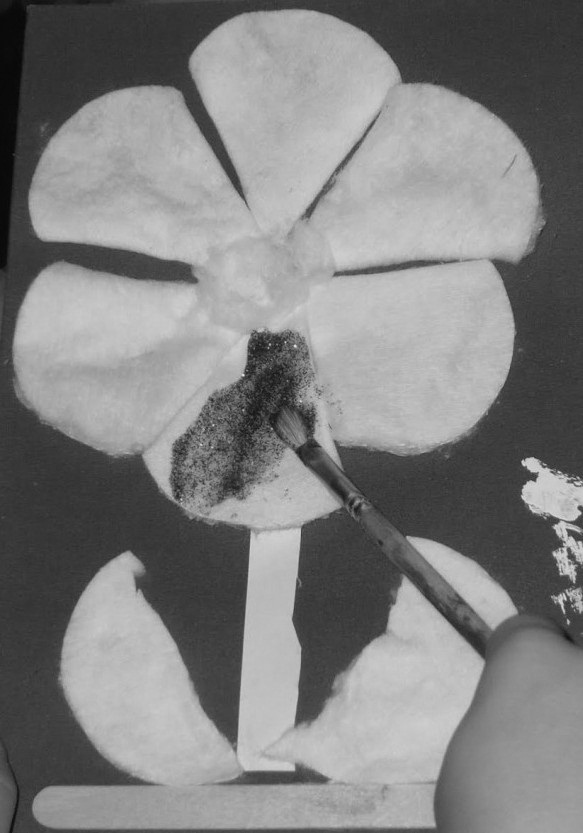 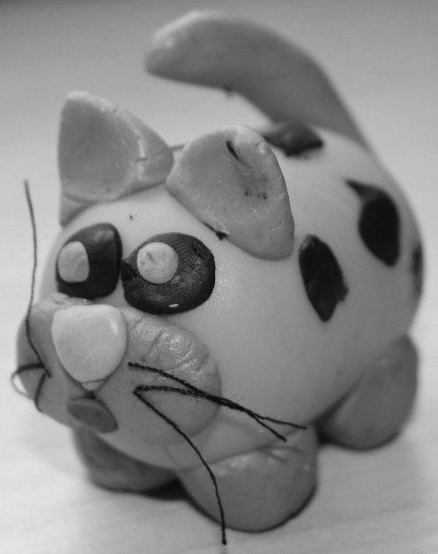 ОКТЯБРЬЗанятие 1, 2 «Ветка рябины»                     Занятие 3, 4 «Цветы из жгутиков» 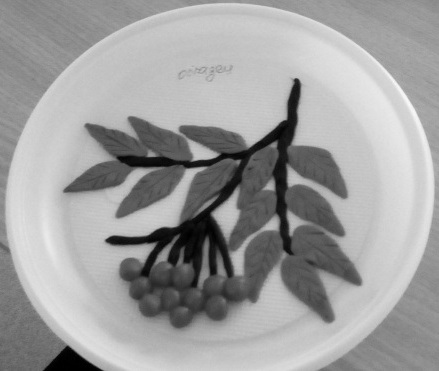 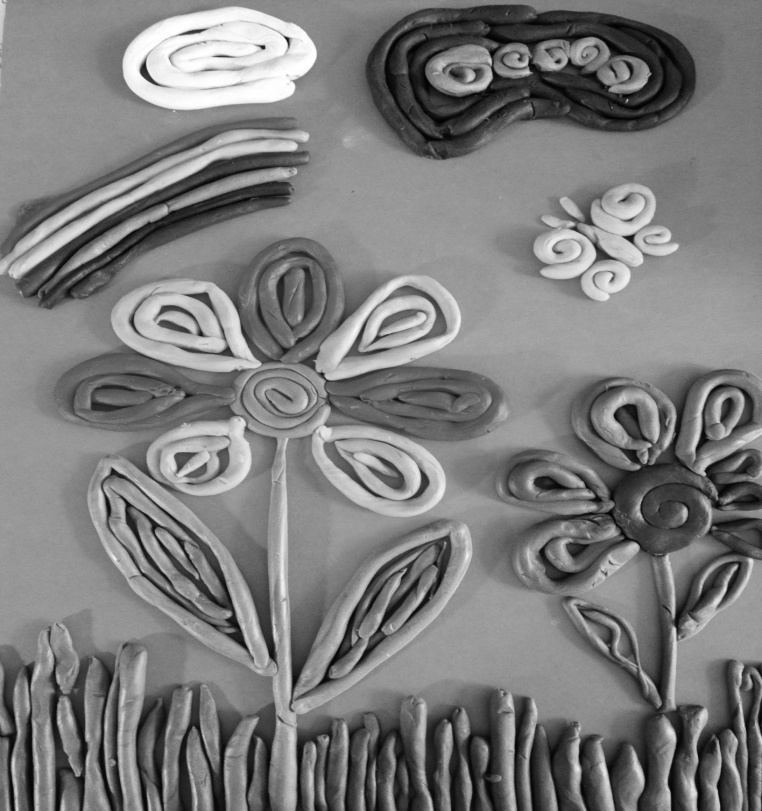 Занятие 5, 6 «Грибочек»                              Занятие 7, 8                                                                           «Насекомые - божья коровка»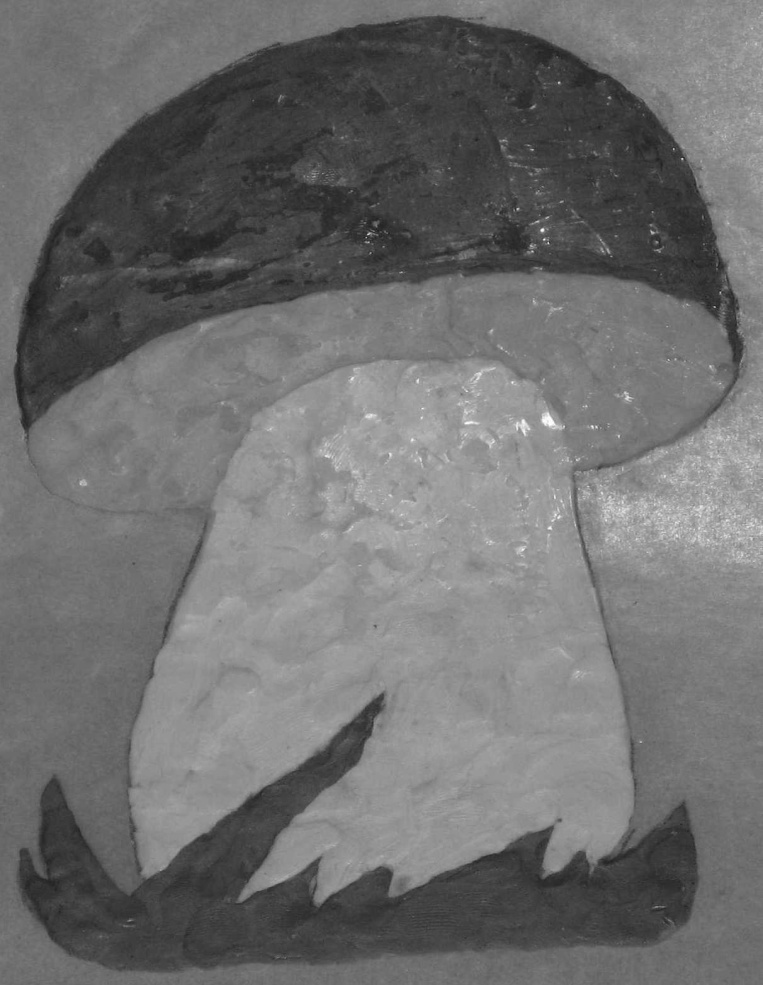 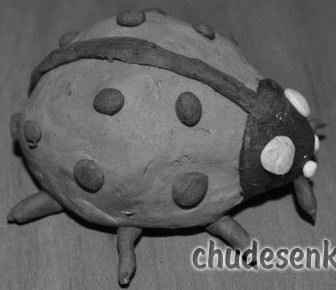 НОЯБРЬЗанятие 1, 2 «Осеннее дерево»                    Занятие 3, 4 «Фрукты - ананас и                                                                           виноград»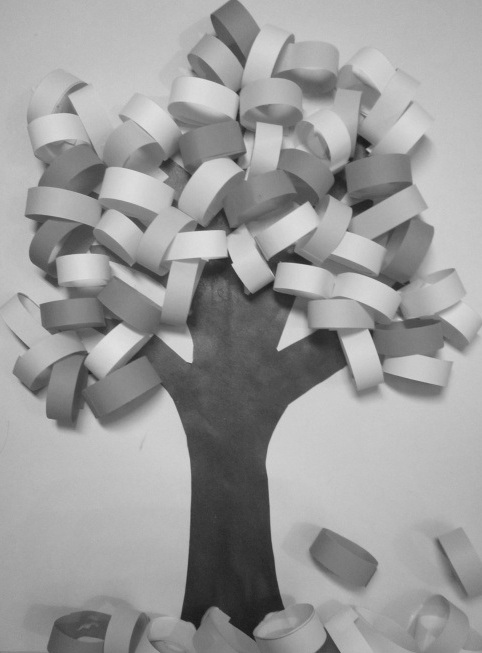 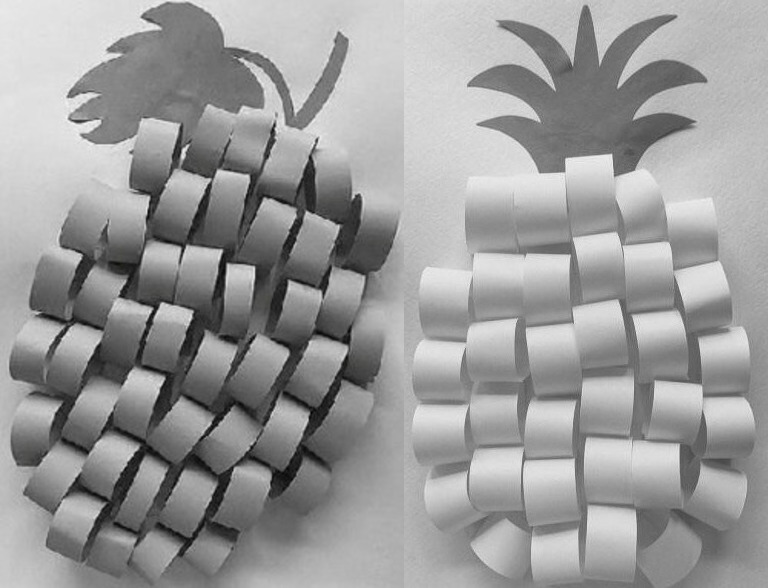 Занятие 5, 6 «Забавная гусеница»              Занятие 7, 8 «Собака - друг человека»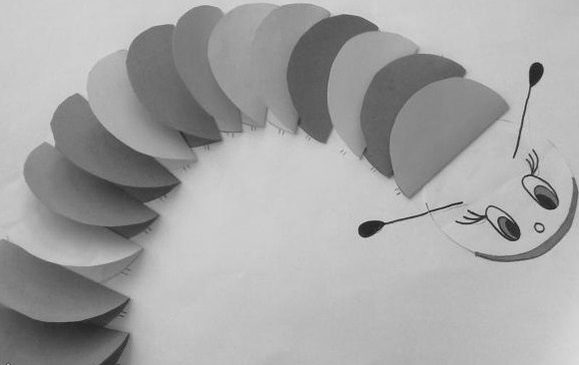 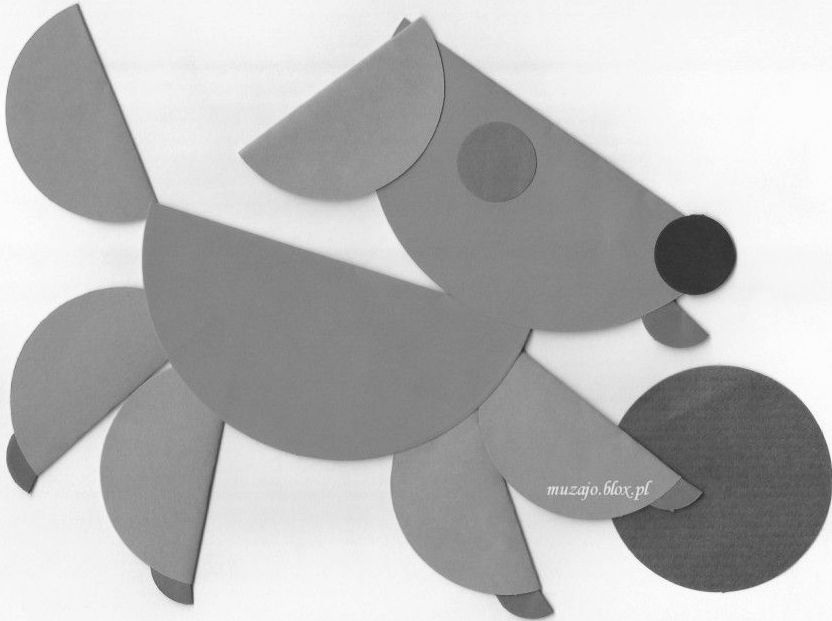 ДЕКАБРЬЗанятие 1, 2 «Деревья зимой»                     Занятие 3, 4 «Снеговик»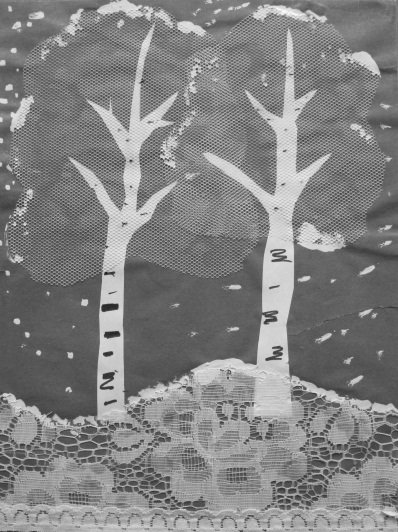 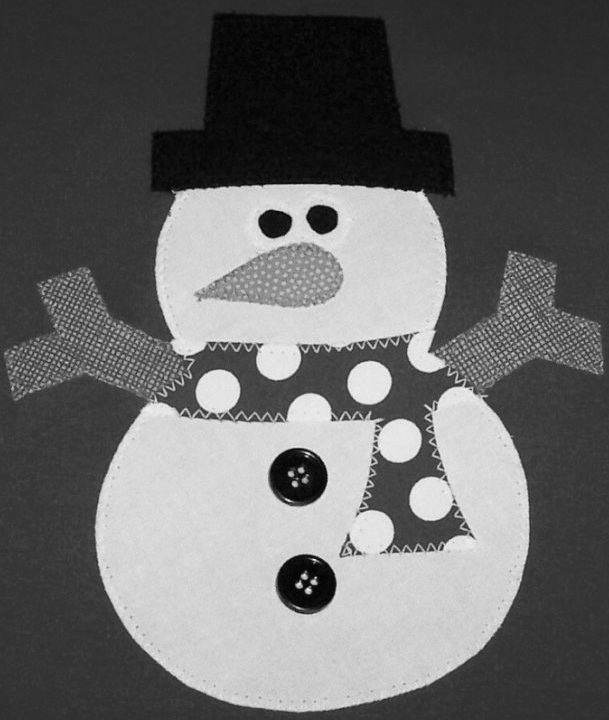 Занятие 5, 6 «Дед Мороз»                              Занятие 7, 8 «Снегурочка»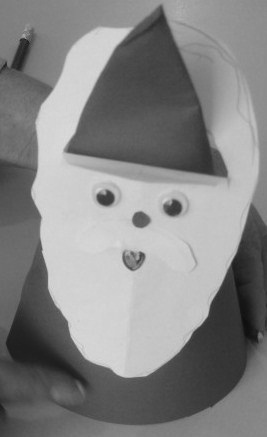 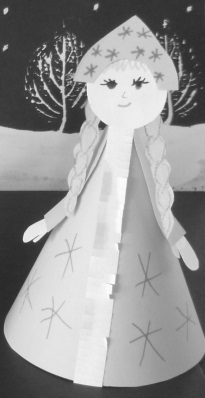 ЯНВАРЬ Занятие 1, 2 «Лисичка-сестричка»            Занятие 3, 4 «Зайчик»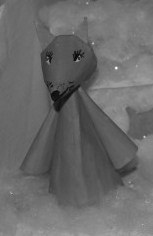 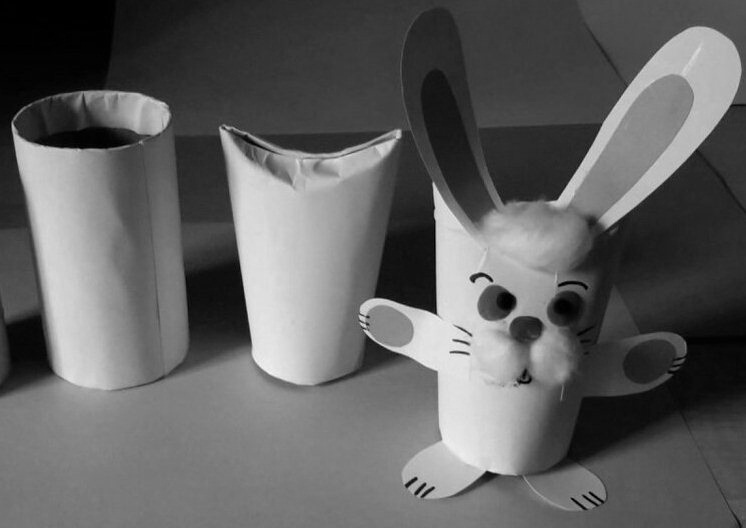 Занятие 5, 6 «Мишка косолапый»             Занятие 7, 8 «Снеговик-лыжник» 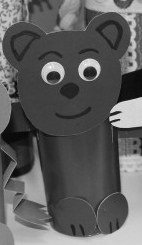 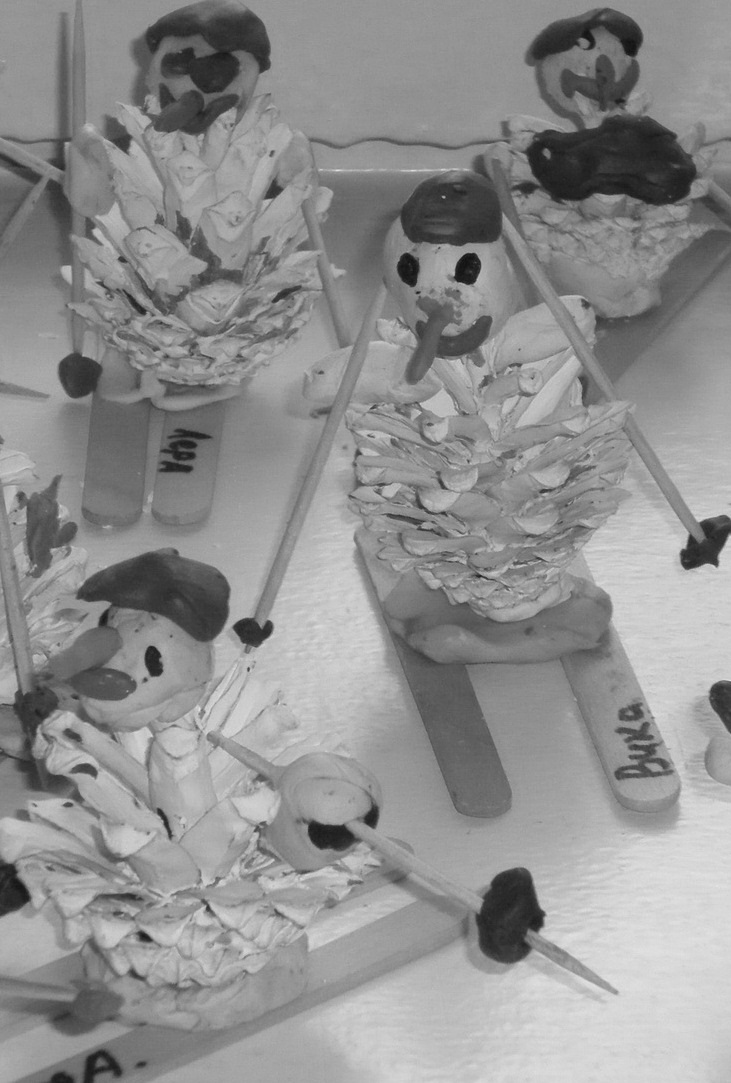 ФЕВРАЛЬЗанятие 1 «Ёлочка-красавица»                   Занятие 2 «Ёлка - длинная иголка»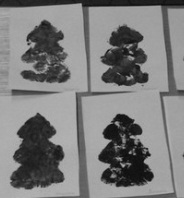 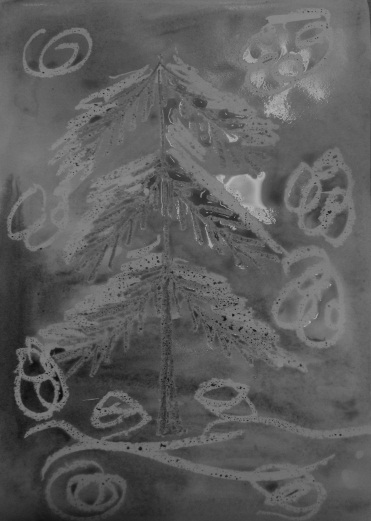 Занятие 3, 4 «Аквариум с рыбками»        Занятие 5, 6 «Самолёт»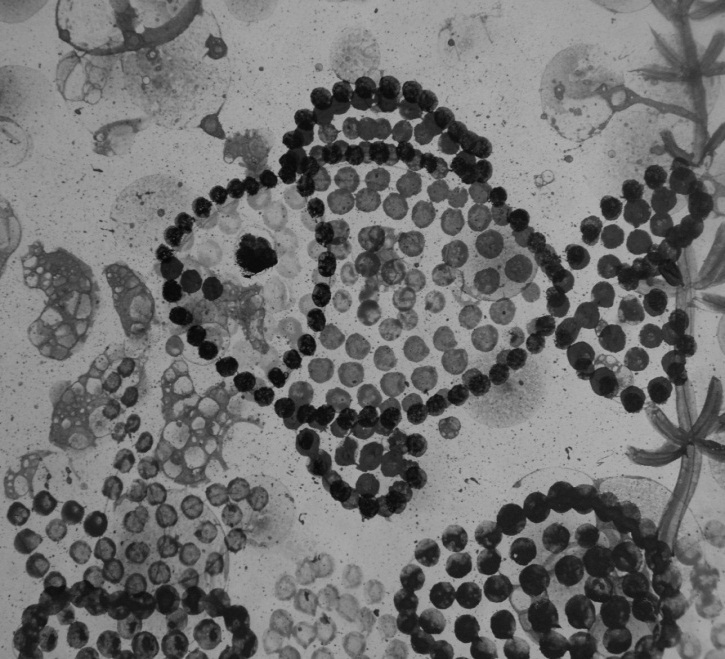 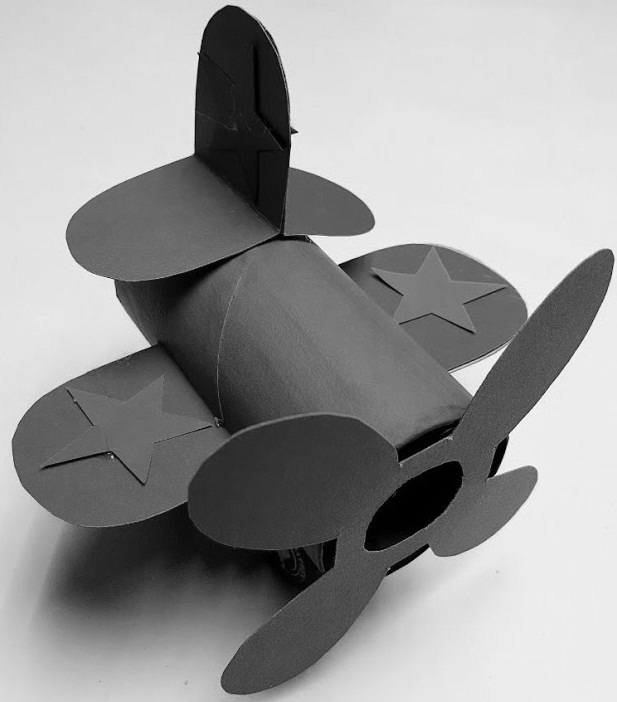 Занятие 7, 8 «Ваза для цветов»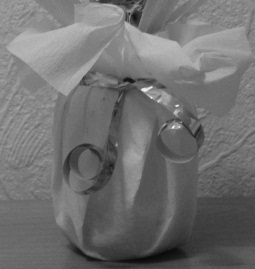 МАРТЗанятие 1, 2 «Букет цветов для мамы»   Занятие 3, 4 «Красивая птица - павлин»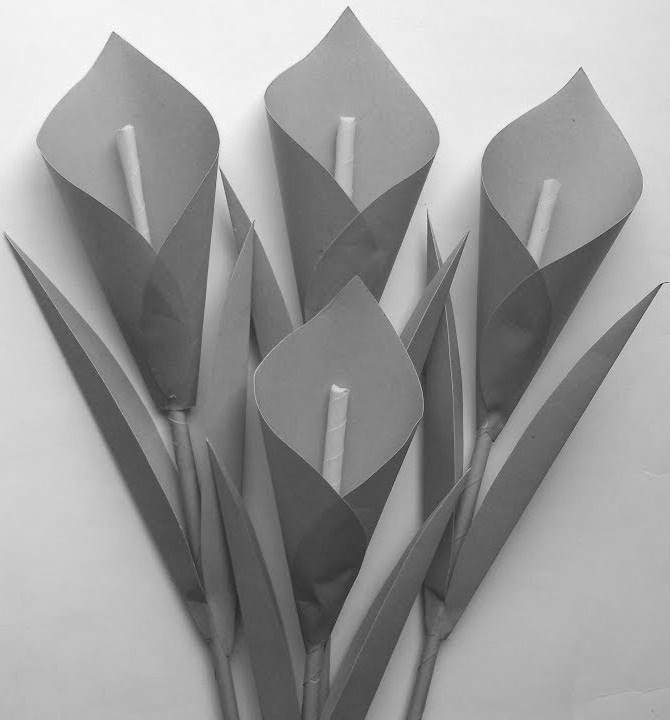 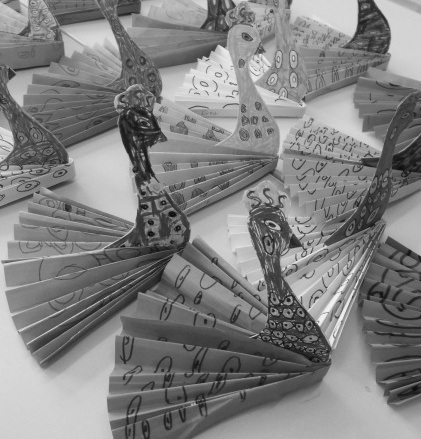 Занятие 5, 6 «Ёжик без головы и ножек»   Занятие 7, 8 «Рыбка золотая»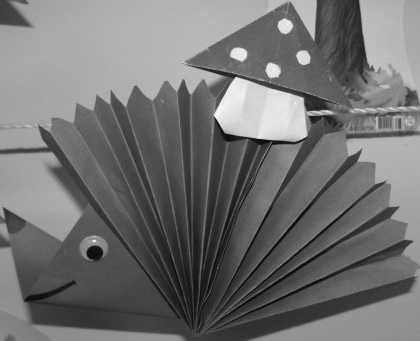 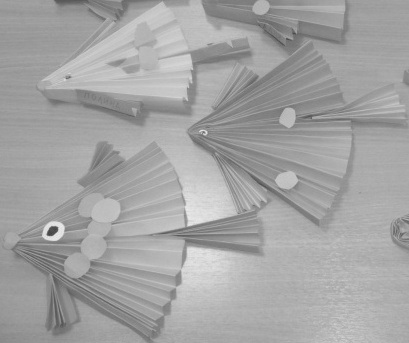 АПРЕЛЬЗанятие 1, 2 «Радуга»                                   Занятие 3, 4 «Полёт в космос»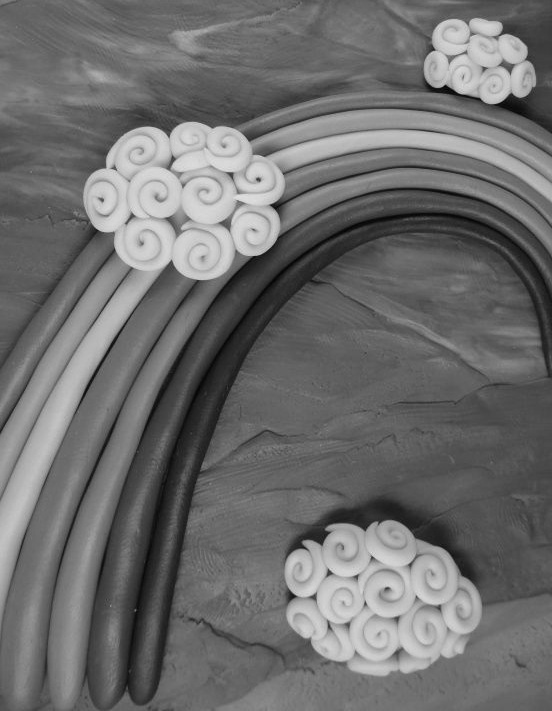 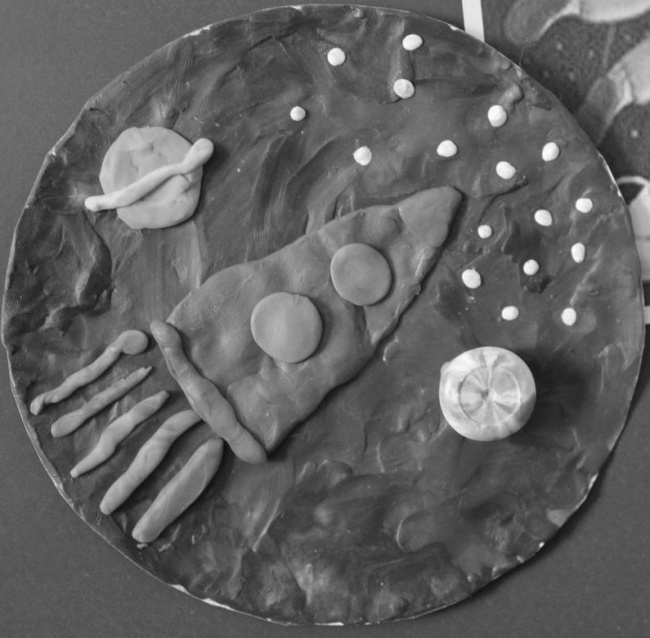 Занятие 5, 6 «Ветбочка в вазе»                   Занятие 7, 8 «Улитка»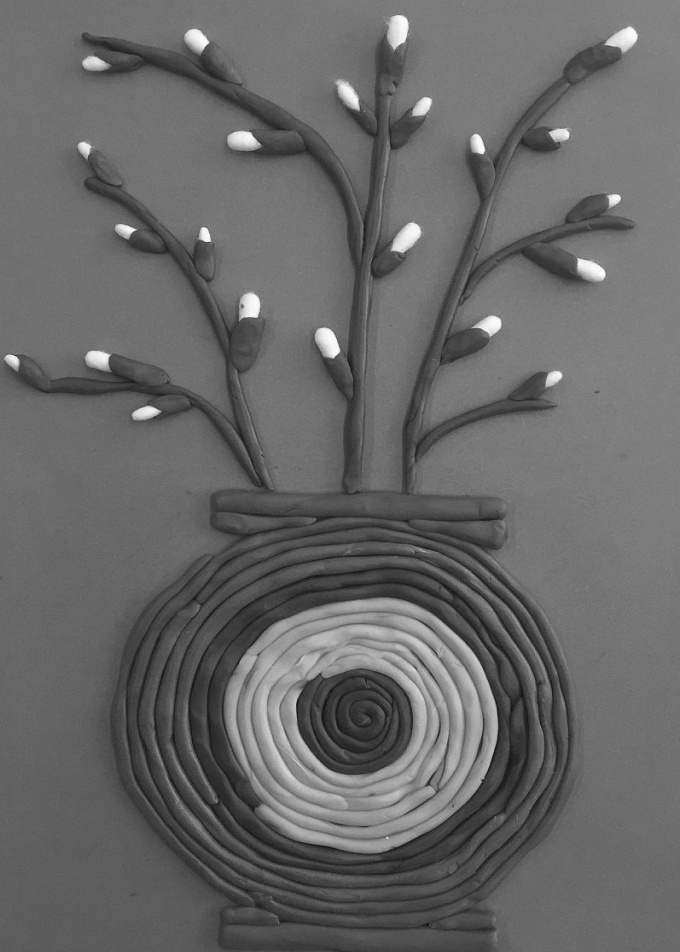 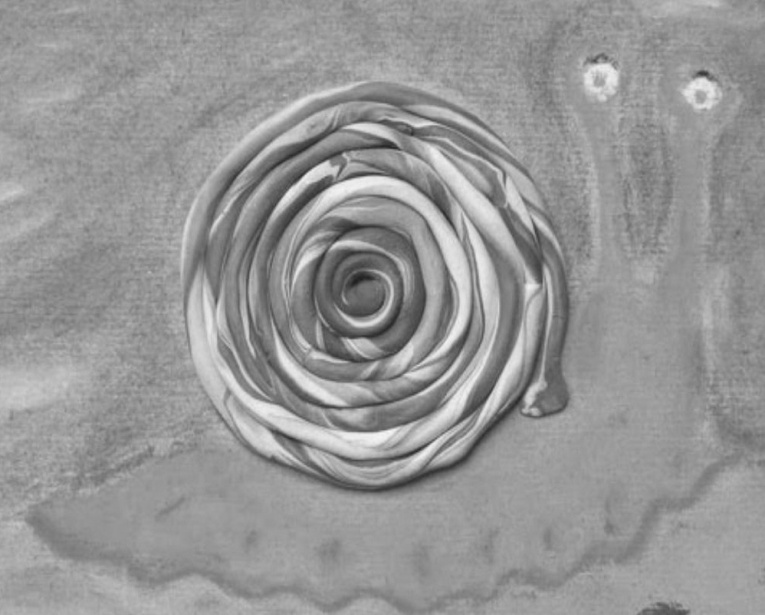 МАЙЗанятие 1, 2 «Яблочко»                                Занятие 3, 4 «Одуванчик - жёлтый                                                                                               сарафанчик»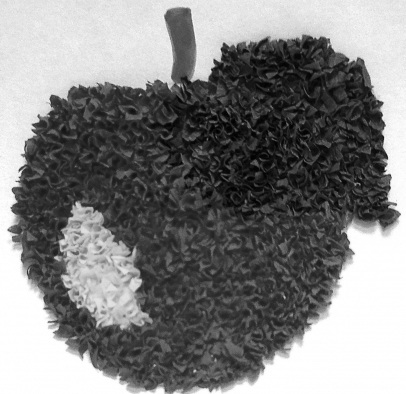 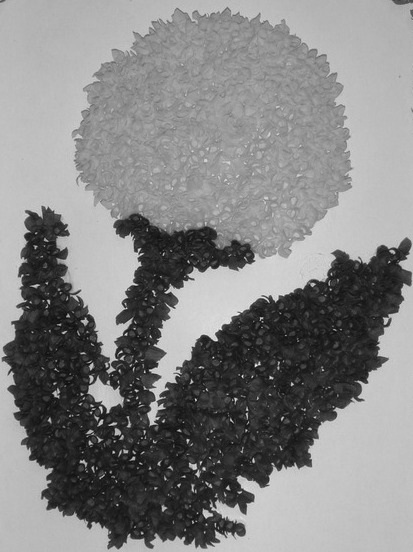 Занятие 5 «Сирень»                                       Занятие 6 «Бабочка-красавица»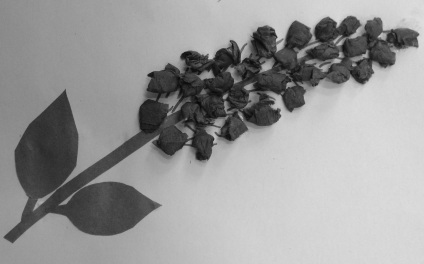 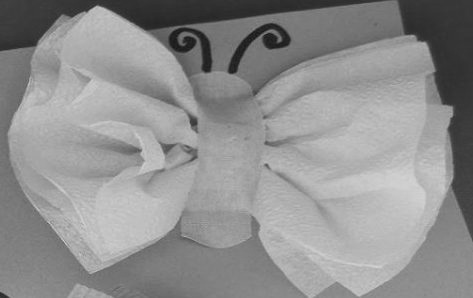 Занятие 7, 8 «Цветы на поляне»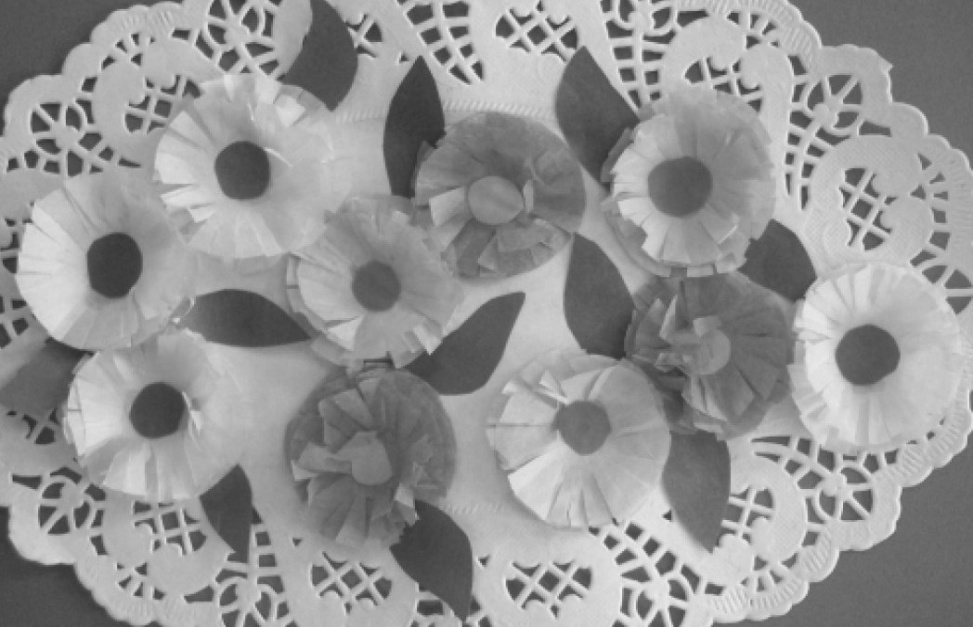 === Подписано Простой Электронной Подписью === Дата: 11.22.2021 06:03:14 === Уникальный код: 252336-37891 === ФИО: Татьяна Николаевна Кирилюк === Должность: Заведующий ===месяцтехниканазвание работыколичество занятийсентябрьОбъёмная аппликация из бумаги«Солнышко»2сентябрьРабота с бросовым материалом«Ёжик»2сентябрьРабота с бросовым материалом«Цветик-семицветик»2сентябрьРабота с бросовым материалом«Котик»2ИТОГО:                                                                                                                                8ИТОГО:                                                                                                                                8ИТОГО:                                                                                                                                8ИТОГО:                                                                                                                                8октябрьПоделка из пластилина«Ветка рябины»2октябрьПоделка из пластилина«Цветы из жгутиков»2октябрьПоделка из пластилина«Грибочек»2октябрьПоделка из пластилина и бросового материала«Насекомые - божья коровка» 2ИТОГО:                                                                                                                                8ИТОГО:                                                                                                                                8ИТОГО:                                                                                                                                8ИТОГО:                                                                                                                                8ноябрьОбъёмная аппликация из полос бумаги«Осеннее дерево»2ноябрьОбъёмная аппликация из полос бумаги«Фрукты - ананас и виноград»2ноябрьОбъёмная аппликация из бумажных кругов«Забавная гусеница»2ноябрьОбъёмная аппликация из бумажных кругов«Собака - друг человека»2ИТОГО:                                                                                                                                8ИТОГО:                                                                                                                                8ИТОГО:                                                                                                                                8ИТОГО:                                                                                                                                8декабрьАппликация из бросового материала - ткани«Деревья зимой»2декабрьАппликация из бросового материала - ткани«Снеговик»2декабрьКонструирование из бумаги«Дед Мороз»2декабрьКонструирование из бумаги«Снегурочка»2ИТОГО:                                                                                                                                 8ИТОГО:                                                                                                                                 8ИТОГО:                                                                                                                                 8ИТОГО:                                                                                                                                 8январьКонструирование из бумаги«Лисичка-сестричка»2январьКонструирование из бросового материала и бумаги«Зайчик»2январьКонструирование из бросового материала и бумаги«Мишка косолапый»2январьКонструирование из бросового материала и пластилина«Снеговик-лыжник»2ИТОГО:                                                                                                                                8ИТОГО:                                                                                                                                8ИТОГО:                                                                                                                                8ИТОГО:                                                                                                                                8февральРисование с помощью трафарета«Ёлочка-красавица»1февральРисование воском«Ёлка - длинная иголка»1февральРисование ватными палочками«Аквариум с рыбками»2февральПоделка из бросового материала - к 23 февраля- к 8 марта«Самолёт»2февральПоделка из бросового материала - к 23 февраля- к 8 марта«Ваза для цветов»2ИТОГО:                                                                                                                                8ИТОГО:                                                                                                                                8ИТОГО:                                                                                                                                8ИТОГО:                                                                                                                                8мартКонструирование из бумаги«Букет цветов для мамы»2мартКонструирование из бумаги«Красивая птица - павлин»2мартКонструирование из бумаги«Ёжик без головы и ножек»2мартКонструирование из бумаги«Рыбка золотая»2ИТОГО:                                                                                                                                8ИТОГО:                                                                                                                                8ИТОГО:                                                                                                                                8ИТОГО:                                                                                                                                8апрельПоделка из пластилина«Радуга»2апрельПоделка из пластилина«Полёт в космос»2апрельПоделка из пластилина«Вербочка в вазе»2апрельПоделка из пластилина«Улитка»2ИТОГО:                                                                                                                                8ИТОГО:                                                                                                                                8ИТОГО:                                                                                                                                8ИТОГО:                                                                                                                                8майТехника торцевания«Яблоко»2майТехника торцевания«Одуванчик»2майПоделка из салфеток«Сирень»1майПоделка из салфеток«Бабочка»1майПоделка из салфеток«Цветы»2ИТОГО:                                                                                                                                8ИТОГО:                                                                                                                                8ИТОГО:                                                                                                                                8ИТОГО:                                                                                                                                8ВСЕГО ЗАНЯТИЙ:                                                                                                            72 ВСЕГО ЗАНЯТИЙ:                                                                                                            72 ВСЕГО ЗАНЯТИЙ:                                                                                                            72 ВСЕГО ЗАНЯТИЙ:                                                                                                            72 № занятияТема занятияЦели занятияМатериалСЕНТЯБРЬСЕНТЯБРЬСЕНТЯБРЬСЕНТЯБРЬ1, 2«Солнышко» (объёмная аппликация из бумаги)- продолжать учить работать с бумагой, изготавливая объёмную аппликацию);- учить складывать бумагу «гармошкой»;- учить работать с ножницами и клеем;- развивать внимание, воображение;- воспитывать интерес к творчеству.Картон любого цвета (1/2 листа), цветная бумага жёлтого и оранжевого цвета (по ½ листа), клей ПВА, ножницы, кисть.3, 4«Ёжик» (поделка из бросового материала)- продолжать учить делать поделки, используя бросовый материал и пластилин;- развивать умение работать аккуратно с пластилином; - воспитывать интерес к творчеству.Картон любого цвета (1/6 листа), чёрный или коричневый пластилин, зубочистки, гуашь чёрного цвета, кисть.5, 6«Цветик-семицветик» (объёмная аппликация из бросового материала)- учить детей делать поделки используя бросовый материал, работать с ватными дисками;- продолжать учить работать с гуашью;- развивать умение работать аккуратно с клеем, правильно промазывать ватные диски;- воспитывать интерес к творчеству.Картон любого цвета (1/2 листа), ватные диски, гуашь, кисти, клей ПВА, ёмкость для воды.7, 8«Котик» (поделка из бросового материала)- продолжать учить детей делать, поделки используя бросовый материал, работать с пластилином;- развивать умение работать аккуратно с пластилином; - воспитывать интерес к творчеству.Коробочка от киндер яйца, пластилин оранжевого, чёрного, красного, розового и зелёного цвета.ОКТЯБРЬОКТЯБРЬОКТЯБРЬОКТЯБРЬ1, 2.«Ветка рябины» (поделка из пластилина)- продолжать знакомство с пластилиновой техникой, как видом изобразительного искусства;- обучать приёмам работы с пластилином;- развивать творческие способности, эстетическое восприятие и художественный вкус;- воспитывать познавательный интерес, бережное и эстетическое отношение к природе. Одноразовая маленькая белая тарелочка (пластиковая), пластилин коричневого, зелёного и красного цветов, доска для лепки, стеки.3, 4.«Цветы из жгутиков» (поделка из пластилина)- развивать ручную моторику у детей посредством пластилинографии;- учить создавать образы растений (цветов) в нетрадиционной технике исполнения;- закреплять приёмы лепки: раскатывание пластилина между ладонями;- упражнять в использовании приёма раскатывания, скатывания, прищипывания;- продолжать знакомить детей  со свойствами пластилина (мягкий, способен принимать любую форму);- воспитывать аккуратность в работе с пластилином.½ листа картона любого цвета; пластилин разных цветов5, 6.«Грибочек» (поделка из пластилина)- продолжать учить работать с пластилином;- учить создавать образы растений (грибов) в нетрадиционной технике;- развивать мелкую моторику рук, внимание;- воспитывать аккуратность в работе с пластилином.½ листа картона любого цвета; пластилин белого, коричневого, оранжевого, зелёного цветов.7, 8.«Насекомые - божья коровка» (поделка из пластилина и бросового материала)- продолжать учить работать с пластилином;- обучать приёмам работы с пластилином;- развивать творческие способности, эстетическое восприятие и художественный вкус;- воспитывать познавательный интерес, бережное и эстетическое отношение к природе.Скорлупа грецкого ореха; пластилин чёрного и красного цвета; доска для лепки.НОЯБРЬНОЯБРЬНОЯБРЬНОЯБРЬ1, 2. «Осеннее дерево» (объёмная аппликация из полос бумаги)- учить вырезывать полоски из бумаги и склеивать их в колечки;- развивать мелкую моторику рук, творчество, фантазию;- воспитывать аккуратность при работе с бумагой, ножницами и клеем.½ листа картона любого цвета; цветная бумага «осенних цветов»; ножницы; клей ПВА, кисть; клеёнка; салфетки3, 4. «Фрукты - ананас и виноград» (объёмная аппликация из полос бумаги)- продолжать учить вырезывать полоски из бумаги и склеивать их в колечки;- развивать мелкую моторику рук, инициативу, фантазию;- воспитывать аккуратность при работе с ножницами и клеем.½ листа картона любого цвета; цветная бумага жёлтого, сиреневого, зелёного цветов; ножницы; клей ПВА; кисть; клеёнка; салфетки.5, 6.«Забавная гусеница» (объёмная аппликация из бумажных кругов)- учить вырезывать круги из бумаги разных размеров;- продолжать формировать умение работать с клеем и ножницами;- развивать воображение, творческие способности; - воспитывать интерес к созданию поделок.½ листа картона любого цвета; цветная бумага разных цветов; ножницы; клей; кисть; салфетки; клеёнка.7, 8.«Собака - друг человека (объёмная аппликация из бумажных кругов)- совершенствовать умение вырезывать круги разных размеров из бумаги;- формировать умение работать с ножницами и клеем;- развивать воображение, творческие способности, фантазию;- воспитывать познавательный интерес.½ листа картона любого цвета; цветная бумага коричневого, чёрного цвета.ДЕКАБРЬДЕКАБРЬДЕКАБРЬДЕКАБРЬ1, 2.«Деревья зимой» (аппликация из бросового материала - ткани)- способствовать освоению навыков преобразования бросового материала - ткани;- дать возможность проявить фантазию и воображение в оформлении деревьев, продумать варианты использования;- продолжать развивать конструктивные навыки, координированные движения рук;- воспитывать самостоятельность, терпение.½ листа картона синего или голубого цвета; вата; белая тесьма; куски белой тюли; ножницы; клей ПВА; кисть; салфетки; клеёнка.3, 4.«Снеговик» (аппликация из бросового материала - ткани) - продолжать учить создавать  поделки из бросового материала - ткани;- формировать умение  действовать в соответствии со словесной инструкцией педагога;- активизировать словарь детей на основе  углубления знаний о ближайшем окружении; - развивать мелкую моторику рук;- воспитывать аккуратность, самостоятельность и творчество при выполнении работы. ½ листа картона синего или голубого цвета; кусочки ткани белого, чёрного, красного цвета; ножницы; кисть; клей ПВА; салфетки; клеёнка.5, 6.«Дед Мороз» (конструирование из бумаги) - совершенствовать навыки конструирования из бумаги;- формировать умение следовать устным инструкциям педагога, работать по образцу;- упражнять детей в различных приёмах работы с бумагой;-  совершенствовать мелкую моторику рук, глазомер;- воспитывать интерес к конструированию из бумаги.Бумага красного, белого, чёрного цвет; клей ПВА; кисть; клеёнка; салфетка.7, 8.«Снегурочка» (конструирование из бумаги)- совершенствовать навыки конструирования из бумаги;- формировать умение следовать устным инструкциям педагога, работать по образцу;- упражнять детей в различных приёмах работы с бумагой;-  совершенствовать мелкую моторику рук, глазомер;- воспитывать интерес к конструированию из бумаги.Бумага голубого, белого и жёлтого цвета; фломастеры; клей ПВА; кисть; клеёнка; салфетки.ЯНВАРЬЯНВАРЬЯНВАРЬЯНВАРЬ1, 2.«Лисичка-сестричка» (конструирование из бумаги)- совершенствовать навыки конструирования из бумаги;- формировать умение следовать устным инструкциям педагога, работать по образцу;- упражнять детей в различных приёмах работы с бумагой;-  совершенствовать мелкую моторику рук, глазомер;- воспитывать интерес к конструированию из бумаги.Цветная бумага оранжевого цвета; фломастеры красного, чёрного и синего цвета; клей ПВА; кисть; клеёнка; салфетка.3, 4.«Зайчик» (конструирование из бумаги и бросового материала)- продолжать учить детей конструировать из бумаги и  бросового материала;- формировать умение  действовать в соответствии со словесной инструкцией педагога;- развивать мелкую моторику, фантазию, воображение, желание самостоятельно сделать поделку, опираясь на умения полученные ранее;- воспитывать аккуратность, терпение.Втулка картонная от туалетной бумаги; шаблоны ушей, лап; белая бумага; вата; цветная бумага розового, голубого и чёрного цвета; фломастер чёрного и красного цвета; клей ПВА; кисть; клеёнка; салфетки.5, 6.«Мишка косолапый» (конструирование из бумаги и бросового материала)- продолжать учить детей конструировать из бумаги и  бросового материала;- формировать умение  действовать в соответствии со словесной инструкцией педагога;- развивать мелкую моторику, фантазию, воображение, желание самостоятельно сделать поделку, опираясь на умения полученные ранее;- воспитывать аккуратность, терпение.Пластиковый стаканчик; цветная бумага коричневого и чёрного цвета; фломастеры чёрного и красного цвета; клей ПВА; кисть; клеёнка; салфетка.7, 8.«Снеговик - лыжник» (конструирование из бросового материала и пластилина)- продолжать учить создавать  поделки из бросового материала и пластилина, используя разные приёмы работы;- формировать умение  действовать в соответствии со словесной инструкцией педагога;- продолжать развивать конструктивные навыки, моторику рук, воображение;- воспитывать самостоятельность, желание создавать поделки, терпение.Сосновая шишка; гуашь белого цвета; пластилин белого, синего, оранжевого, чёрного, красного   цвета; палочки из-под мороженого – 2 шт.; зубочистки – 2шт.ФЕВРАЛЬФЕВРАЛЬФЕВРАЛЬФЕВРАЛЬ1.«Ёлочка-красавица» (рисование с помощью трафарета)- развивать у детей эстетические чувства формы, цвета, композиции;- формировать у детей знания, умения и навыки в области изобразительной деятельности, развивать у них творческую активность, желание рисовать;- учить детей использовать в рисовании разнообразные материалы и техники, разные способы создания изображения. ½ альбомного листа; гуашь зелёного и голубого цвета; губка для мытья посуды; стаканчик для воды; трафареты ёлочки; салфетки.2.«Ёлка - длинная иголка» (рисование воском)- совершенствовать умение и навыки детей в свободном экспериментировании с изобразительным материалом;- развивать наблюдательность, воображение и фантазию;- учить детей использовать в рисовании разнообразные материалы и техники, разные способы создания изображения.½ альбомного листа; гуашь разных цветов; кусочек свечки; кисть; стаканчик для воды; салфетки.3, 4.«Аквариум с рыбками (рисование ватными палочками)- продолжать знакомство детей с нетрадиционными техниками рисования – рисованием ватными палочками;- формировать умение наносить мазки точечными движениями;- развивать мелкую моторику рук;- воспитывать интерес к творчеству.Цветная бумага голубого цвета; ватные палочки; гуашь или краски разных цветов; стаканчик для воды; салфетки.5, 6.«Самолёт» - к 23 февраля (поделка из бросового материала)- формировать творческие способности детей, через изготовление поделок из бросового материала; - продолжать обучать приёмам работы с бросовым материалом;- развивать мелкую моторику, композиционные навыки.Втулка от туалетной бумаги; картон зелёного цвета; цветная бумага зелёного, чёрного и красного цвета; клей ПВА; кисть; салфетка; клеёнка.7, 8.«Ваза для цветов» - к 8 марта (поделка из бросового материала)-  продолжать учить создавать  поделки из бросового материала и бумаги, используя разные приёмы работы;- формировать умение  действовать в соответствии со словесной инструкцией педагога;- продолжать развивать конструктивные навыки, моторику рук, воображение;- воспитывать самостоятельность, желание создавать поделки к празднику, терпение.Пластиковый стаканчик; гофрированная бумага любого цвета; тесьма любого цвета; клей ПВА; кисть; пластилин любого цвета.МАРТМАРТМАРТМАРТ1, 2.«Букет цветов для мамы» - к 8 марта (конструирование из бумаги)- продолжать учить детей изготавливать поделки в технике оригами;- учить чётко следовать инструкциям педагога;- развивать мелкую моторику рук, мышление, воображение;- развивать коммуникативные навыки, уверенность в собственных силах;- воспитывать интерес к созданию подарка для мамы.Длинные шпажки – 3 шт.; цветная бумага зелёного, красного и жёлтого цвета; клей ПВА; кисть; салфетка; клеёнка.3, 4.«Красивая птица - павлин» (конструирование из бумаги)- продолжать обучать базовым приёмам работы с бумагой; - совершенствовать логическое, пространственное, абстрактное мышление;- воспитывать трудовую культуру, самоорганизацию, навыки работы в коллективе.½ листа цветной бумаги любого цвета (формат А); ¼ листа картона (двухсторонний) любого цвета; фломастеры.5, 6.«Ёжик без головы и ножек» (конструирование из бумаги)- продолжать обучать базовым приёмам работы с бумагой; - совершенствовать логическое, пространственное, абстрактное мышление;- воспитывать трудовую культуру, самоорганизацию, навыки работы в коллективе.½ листа цветной бумаги коричневого цвета (двусторонней); ¼ листа цветной бумаги другого оттенка коричневого; красная, белая бумага; клей ПВА; фломастер чёрного цвета; кисть.7, 8.«Рыбка золотая» (конструирование из бумаги)- продолжать обучать базовым приёмам работы с бумагой; - совершенствовать логическое, пространственное, абстрактное мышление;- воспитывать трудовую культуру, самоорганизацию, навыки работы в коллективе.½ листа цветной бумаги любого цвета (двусторонней); ¼ листа цветной бумаги любого цвета (двусторонней); клеё ПВА; кисть. АПРЕЛЬАПРЕЛЬАПРЕЛЬАПРЕЛЬ1, 2.«Радуга» (поделка из пластилина)- совершенствовать приёмы лепки;- продолжать знакомить со свойствами пластилина;- учить создавать поделку с помощью пластилиновых жгутиков;- развивать мелкую моторику посредством пластилинографии; - воспитывать аккуратность при работе с пластилином.Пластиковая белая одноразовая тарелка (маленькая); пластилин разных цветов; доска для лепки; клеёнка.3, 4.«Полёт в космос» (поделка из пластилина)- развивать мелкую моторику рук у детей - посредством пластилинографии;- учить создавать образ в нетрадиционной технике исполнения;- закреплять приёмы лепки;- продолжать знакомить детей  со свойствами пластилина (мягкий, способен принимать любую форму);- воспитывать аккуратность в работе с пластилином.Пластиковая белая одноразовая тарелочка (маленькая); пластилин разных цветов.5, 6.«Вербочка в вазе» (поделка из пластилина)- совершенствовать приёмы лепки;- продолжать знакомить со свойствами пластилина;- развивать мелкую моторику у детей;- закреплять приёмы лепки;- воспитывать аккуратность в работе с пластилином.Пластилин разных цветов; ½ листа картона любого цвета.7, 8.«Улитка» (поделка из пластилина)- совершенствовать приёмы лепки;- продолжать знакомить со свойствами пластилина;- учить создавать поделку с помощью пластилиновых жгутиков;- развивать мелкую моторику посредством пластилинографии; - воспитывать аккуратность при работе с пластилином.½ листа картона любого цвета; пластилин.МАЙМАЙМАЙМАЙ1, 2. «Яблочко» (техника торцевания»- познакомить детей с техникой работы с бумагой – торцевание;- учить создавать подарок для мам – букет цветов с помощью множества мелких элементов из бумаги;- совершенствовать навыки работы с бумагой;- формировать умение  действовать в соответствии со словесной инструкцией педагога;- развивать мелкую моторику рук;- развивать мелкую моторику пальцев, творческое мышление, интерес к самостоятельной деятельности, фантазию и воображение;- воспитывать аккуратность при работе с бумагой.Крепированая бумага красного, жёлтого и зелёного цвета;½ картона любого цвета; клей ПВА; карандаш.3, 4.«Одуванчик - жёлтый сарафанчик» (техника торцевания)- продолжать знакомить детей с техникой работы с бумагой – торцевание;- учить создавать подарок для мам – букет цветов с помощью множества мелких элементов из бумаги;- совершенствовать навыки работы с бумагой;- формировать умение  действовать в соответствии со словесной инструкцией педагога;- развивать мелкую моторику рук;- развивать мелкую моторику пальцев, творческое мышление, интерес к самостоятельной деятельности, фантазию и воображение;- воспитывать аккуратность при работе с бумагой.Крепированая бумага красного, жёлтого и зелёного цвета;½ картона любого цвета; клей ПВА; карандаш.5.«Сирень» (поделка из салфеток)- продолжать знакомить детей с техникой торцевания;- учить катать шарики из кусочков салфетки, располагать готовые шарики по рисунку;- учить работать по схеме;- совершенствовать навыки работы с бумагой;- формировать умение  действовать в соответствии со словесной инструкцией педагога;- активизировать словарь детей на основе  углубления знаний о ближайшем окружении; - развивать мелкую моторику рук;- воспитывать аккуратность при работе с бумагой, самостоятельность и творчество при выполнении работы.½ листа картона любого цвета; салфетки или крепированная бумага сиреневого цвета; цветная бумага зелёного цвета; ножницы; клей ПВА; кисти; клеёнки; салфетки.6. «Бабочка-красавица» (поделка из салфеток)- учить детей делать бабочку из салфеток; - учить работать по схеме; - совершенствовать навыки работы с бумагой;- развивать мелкую моторику рук;- воспитывать аккуратность.Салфетки любого цвета; картон любого цвета; фломастер. 7, 8.«Цветы на поляне» (поделка из салфеток)- учить детей делать цветы из салфеток;- совершенствовать навыки работы с бумагой;- развивать моторику рук;- воспитывать аккуратность при работе с бумагой, самостоятельность и творчество при выполнении работы.Бумажная тарелка; салфетки разных цветов; ножницы; цветная бумага жёлтого цвета; клей ПВА; кисть; клеёнкиВозраст детей5-6 летПродолжительность занятия30 минутПериодичность в неделю2 разаКоличество часов в неделю1 часКоличество занятий в год72 занятияКоличество часов в год36 часовмесяцназвание занятияматериалысентябрьСолнышко»Картон любого цвета (1/2 листа), цветная бумага жёлтого и оранжевого цвета (по ½ листа), клей ПВА, ножницы, кисть.сентябрь«Ёжик»Картон любого цвета (1/6 листа), чёрный или коричневый пластилин, зубочистки, гуашь чёрного цвета, кисть.сентябрь«Цветик-семицветик»Картон любого цвета (1/2 листа), ватные диски, гуашь, кисти, клей ПВА, ёмкость для воды.сентябрь«Котик»Коробочка от киндер яйца, пластилин оранжевого, чёрного, красного, розового и зелёного цвета.октябрь«Ветка рябины»Одноразовая маленькая белая тарелочка (пластиковая), пластилин коричневого, зелёного и красного цветов, доска для лепки, стеки.октябрь«Цветы из жгутиков»½ листа картона любого цвета; пластилин разных цветовоктябрь«Грибочек»½ листа картона любого цвета; пластилин белого, коричневого, оранжевого, зелёного цветов.октябрь«Насекомые - божья коровка»Скорлупа грецкого ореха; пластилин чёрного и красного цвета; доска для лепки.ноябрь«Осеннее дерево»½ листа картона любого цвета; цветная бумага «осенних цветов»; ножницы; клей ПВА, кисть; клеёнка; салфеткиноябрь«Фрукты - ананас и виноград»½ листа картона любого цвета; цветная бумага жёлтого, сиреневого, зелёного цветов; ножницы; клей ПВА; кисть; клеёнка; салфетки.ноябрь«Забавная гусеница»½ листа картона любого цвета; цветная бумага разных цветов; ножницы; клей; кисть; салфетки; клеёнка.ноябрь«Собака - друг человека»½ листа картона любого цвета; цветная бумага коричневого, чёрного цвета.декабрь«Деревья зимой»½ листа картона синего или голубого цвета; вата; белая тесьма; куски белой тюли; ножницы; клей ПВА; кисть; салфетки; клеёнка.декабрь«Снеговик»½ листа картона синего или голубого цвета; кусочки ткани белого, чёрного, красного цвета; ножницы; кисть; клей ПВА; салфетки; клеёнка.декабрь«Дед Мороз»Бумага красного, белого, чёрного цвет; клей ПВА; кисть; клеёнка; салфетка.декабрь«Снегурочка»Бумага голубого, белого и жёлтого цвета; фломастеры; клей ПВА; кисть; клеёнка; салфетки.январь«Лисичка-сестричка»Цветная бумага оранжевого цвета; фломастеры красного, чёрного и синего цвета; клей ПВА; кисть; клеёнка; салфетка.январь«Зайчик»Втулка картонная от туалетной бумаги; шаблоны ушей, лап; белая бумага; вата; цветная бумага розового, голубого и чёрного цвета; фломастер чёрного и красного цвета; клей ПВА; кисть; клеёнка; салфетки.январь«Мишка косолапый»Пластиковый стаканчик; цветная бумага коричневого и чёрного цвета; фломастеры чёрного и красного цвета; клей ПВА; кисть; клеёнка; салфетка.январь«Снеговик-лыжник»Сосновая шишка; гуашь белого цвета; пластилин белого, синего, оранжевого, чёрного, красного   цвета; палочки из-под мороженого – 2 шт.; зубочистки – 2шт.февраль«Ёлочка-красавица» ½ альбомного листа; гуашь зелёного и голубого цвета; губка для мытья посуды; стаканчик для воды; трафареты ёлочки; салфетки.февраль«Ёлка - длинная иголка» ½ альбомного листа; гуашь разных цветов; кусочек свечки; кисть; стаканчик для воды; салфетки.февраль«Аквариум с рыбками»Цветная бумага голубого цвета; ватные палочки; гуашь или краски разных цветов; стаканчик для воды; салфетки.февраль«Самолёт»Втулка от туалетной бумаги; картон зелёного цвета; цветная бумага зелёного, чёрного и красного цвета; клей ПВА; кисть; салфетка; клеёнка.февраль«Ваза для цветов»Пластиковый стаканчик; гофрированная бумага любого цвета; тесьма любого цвета; клей ПВА; кисть; пластилин любого цвета.март«Букет цветов для мамы» Длинные шпажки – 3 шт.; цветная бумага зелёного, красного и жёлтого цвета; клей ПВА; кисть; салфетка; клеёнка.март«Красивая птица - павлин»½ листа цветной бумаги любого цвета (формат А); ¼ листа картона (двухсторонний) любого цвета; фломастеры.март«Ёжик без головы и ножек»½ листа цветной бумаги коричневого цвета (двусторонней); ¼ листа цветной бумаги другого оттенка коричневого; красная, белая бумага; клей ПВА; фломастер чёрного цвета; кисть.март«Рыбка золотая»½ листа цветной бумаги любого цвета (двусторонней); ¼ листа цветной бумаги любого цвета (двусторонней); клеё ПВА; кисть.апрель «Радуга»Пластиковая белая одноразовая тарелка (маленькая); пластилин разных цветов; доска для лепки; клеёнка.апрель«Полёт в космос»Пластиковая белая одноразовая тарелочка (маленькая); пластилин разных цветов.апрель«Вербочка в вазе»Пластилин разных цветов; ½ листа картона любого цвета.апрель«Улитка»½ листа картона любого цвета; пластилин.май«Яблочко»Крепированая бумага красного, жёлтого и зелёного цвета; ½ картона любого цвета; клей ПВА; карандаш.май«Одуванчик - жёлтый сарафанчик»Крепированая бумага красного, жёлтого и зелёного цвета; ½ картона любого цвета; клей ПВА; карандаш.май«Сирень»½ листа картона любого цвета; салфетки или крепированная бумага сиреневого цвета; цветная бумага зелёного цвета; ножницы; клей ПВА; кисти; клеёнки; салфетки.май«Бабочка-красавица»Салфетки любого цвета; картон любого цвета; фломастер.май«Цветы на поляне»Бумажная тарелка; салфетки разных цветов; ножницы; цветная бумага жёлтого цвета; клей ПВА; кисть; клеёнки